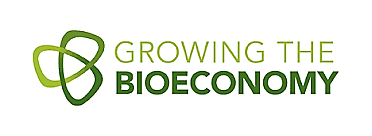 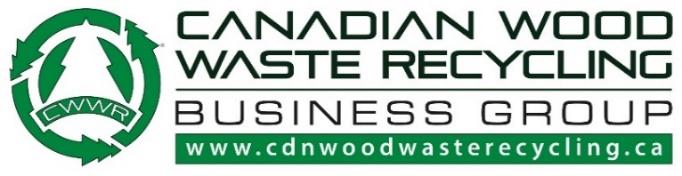 2019 Canadian Wood Recycling Industry Membership Application2019 Canadian Wood Recycling Industry Membership ApplicationCorporation Name: _____________________________________________________Address: __________________________________________________________________ City: ______________________________ Province/State: ____________________ Postal/ZIP: _______________________ Country: ___________________________Authorized Name: _____________________________________________________Title: _______________________ E-mail: ____________________________________Web: ____________________________ Tel: (       ) ____________________________ Cell: (      ) ______________________ Note: __________________________________ Canadian Wood Recycling Bioeconomy Industry Business CategoriesMobile or Stationary Wood Recycling Facilitator – Landfill/Transfer Station Facilitator - Recycling ContractorSawmill Ind. - Firewood - Forestry Ind. - Logging Ind. - Woodlands Contractor - Lumber Mill - Woodlot Owner - Reforestation Ind.Oil & Gas Ind. - Energy Ind. - Hazardous Waste Ind. - Federal - Provincial - Municipality - Regional - County GovernmentalEquipment Mfg. - OEM Supplier - Transportation Ind. - Trucking Owner - Roll-off Co. - Construction Co. - Engineer/ArchitectBuilder - Contractor - Renovation Co. - Demolition Co. - Landscape Co. - Media – Publication and or other.Please circle the relevant category(s) that best identify your industry related business type activitiesCanadian Wood Recycling Bioeconomy Industry Business CategoriesMobile or Stationary Wood Recycling Facilitator – Landfill/Transfer Station Facilitator - Recycling ContractorSawmill Ind. - Firewood - Forestry Ind. - Logging Ind. - Woodlands Contractor - Lumber Mill - Woodlot Owner - Reforestation Ind.Oil & Gas Ind. - Energy Ind. - Hazardous Waste Ind. - Federal - Provincial - Municipality - Regional - County GovernmentalEquipment Mfg. - OEM Supplier - Transportation Ind. - Trucking Owner - Roll-off Co. - Construction Co. - Engineer/ArchitectBuilder - Contractor - Renovation Co. - Demolition Co. - Landscape Co. - Media – Publication and or other.Please circle the relevant category(s) that best identify your industry related business type activitiesCanadian Wood Recycling Industry Membership BenefitsAs a member of the Canadian Wood Waste Recycling Business Group, you are part of the elite Canadian and International leadership contingent building the Canadian Wood Recycling Bioeconomy as a national industry. As an industry business group, collectively we present and represent the opportunity to expedite your business growth, create a more sustainable society, while all mutually can achieve the economic, social and environmental outcomes in the building of the Canadian Wood Recycling Bioeconomy industry.Canadian Wood Recycling Industry Membership BenefitsAs a member of the Canadian Wood Waste Recycling Business Group, you are part of the elite Canadian and International leadership contingent building the Canadian Wood Recycling Bioeconomy as a national industry. As an industry business group, collectively we present and represent the opportunity to expedite your business growth, create a more sustainable society, while all mutually can achieve the economic, social and environmental outcomes in the building of the Canadian Wood Recycling Bioeconomy industry.Canadian Wood Waste Recycling Business Group. (industry membership Categories & Annual fees)Canadian Wood Waste Recycling Business Group. (industry membership Categories & Annual fees)Corporate membershipMembership fee is $500.00 per annum Non-profit, association, society, institutional, academia, students*** Only CWWR approved memberships are Free on a per annumCanadian Wood Waste Recycling Business Group Membership FeeAnnual Membership Fee: $500.00 = $500.00Please complete your 2019 Canadian Wood Waste Recycling Business Group, Wood Recycling Bioeconomy industrymembership application and return send with payment.Our Canadian Wood Waste Recycling Business Group, Bioeconomy industry membership payment options are as follows.Credit card payment is accepted c/o of the Square payment system, please contact the office (780) 963-7117Debit payment is accepted c/o of the Interac e-transfer to jdonaldson@cdnwoodwasterecycling.caCheque payment is accepted c/o of a Priority post or Courier to avoid lost cheques care of Canada Post*Please Priority post or Courier to Canadian Wood Waste Recycling Business Group 5003 - 54A Avenue, Stony Plain, AB. T7Z 1B7 CANADANote: Upon payment receipt, a paid invoice receipt is emailed.Payments for CWWR Membership are non-refundable. Our fiscal year is January 01 each respect year.Canadian Wood Waste Recycling Business Group Membership FeeAnnual Membership Fee: $500.00 = $500.00Please complete your 2019 Canadian Wood Waste Recycling Business Group, Wood Recycling Bioeconomy industrymembership application and return send with payment.Our Canadian Wood Waste Recycling Business Group, Bioeconomy industry membership payment options are as follows.Credit card payment is accepted c/o of the Square payment system, please contact the office (780) 963-7117Debit payment is accepted c/o of the Interac e-transfer to jdonaldson@cdnwoodwasterecycling.caCheque payment is accepted c/o of a Priority post or Courier to avoid lost cheques care of Canada Post*Please Priority post or Courier to Canadian Wood Waste Recycling Business Group 5003 - 54A Avenue, Stony Plain, AB. T7Z 1B7 CANADANote: Upon payment receipt, a paid invoice receipt is emailed.Payments for CWWR Membership are non-refundable. Our fiscal year is January 01 each respect year.Authorized Name: (Print) ___________________________________________________________ Title: _____________________________________________Signature: _____________________________________________________________ Date: _____________________________________________________________Authorized Name: (Print) ___________________________________________________________ Title: _____________________________________________Signature: _____________________________________________________________ Date: _____________________________________________________________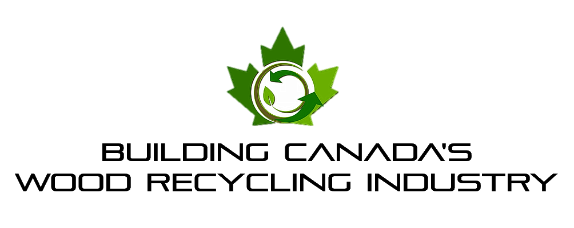 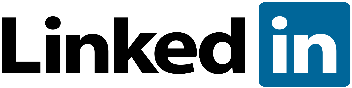 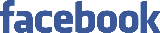 www.cdnwoodwasterecycling.caThank you for your support in the building of the Canadian Wood Recycling Bioeconomy industry.www.cdnwoodwasterecycling.caThank you for your support in the building of the Canadian Wood Recycling Bioeconomy industry.